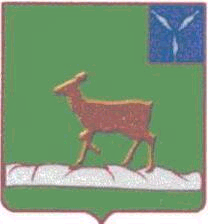 МУНИЦИПАЛЬНОЕ  ДОШКОЛЬНОЕ ОБРАЗОВАТЕЛЬНОЕ     УЧРЕЖДЕНИЕ   «ДЕТСКИЙ САД «СОЛНЫШКО»       п. ЗНАМЕНСКИЙ  ИВАНТЕЕВСКОГО   РАЙОНА                   САРАТОВСКОЙ ОБЛАСТИ»Саратовская область   п. Знаменский ул. Советская 16                       Тел. (845-79) 5-61-30ПРИКАЗ01.09.2016 г.                                                                                         №___Об организации работы логопункта	На основании Положения «О логопедическом пункте в ДОУ» и заявления родителей (законных представителей) воспитанниковПРИКАЗЫВАЮ:Считать с 01.09.2016 года  логопункт МДОУ «Детский сад «Солнышко» п. Знаменский  функционирующим.Учителю-логопеду Курсовой Елене Юрьевне  обеспечить кабинет методическими пособиями и дидактическими материалами.Составить, по результатам обследования, список детей, для зачисления в логопункт.Контроль по отслеживанию результативности деятельности логопункта возложить на старшего воспитателя Иконникову М.М.Контроль за исполнением приказа оставляю за собой.Заведующий МДОУ «Д/ сад «Солнышко»    п. Знаменский                                                                       О.М. КогдоваС приказом  ознакомлен   и согласен:      «___» _____20___г. _________ М.М. Иконникова                                                                      « ___»_____20___г._________ Е.Ю. Курсова